Beobachtungsprotokoll Wachstum, Teil 1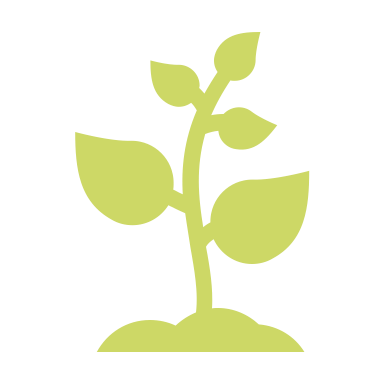 Bewegen sich Pflanzen, indem sie wachsen?Material: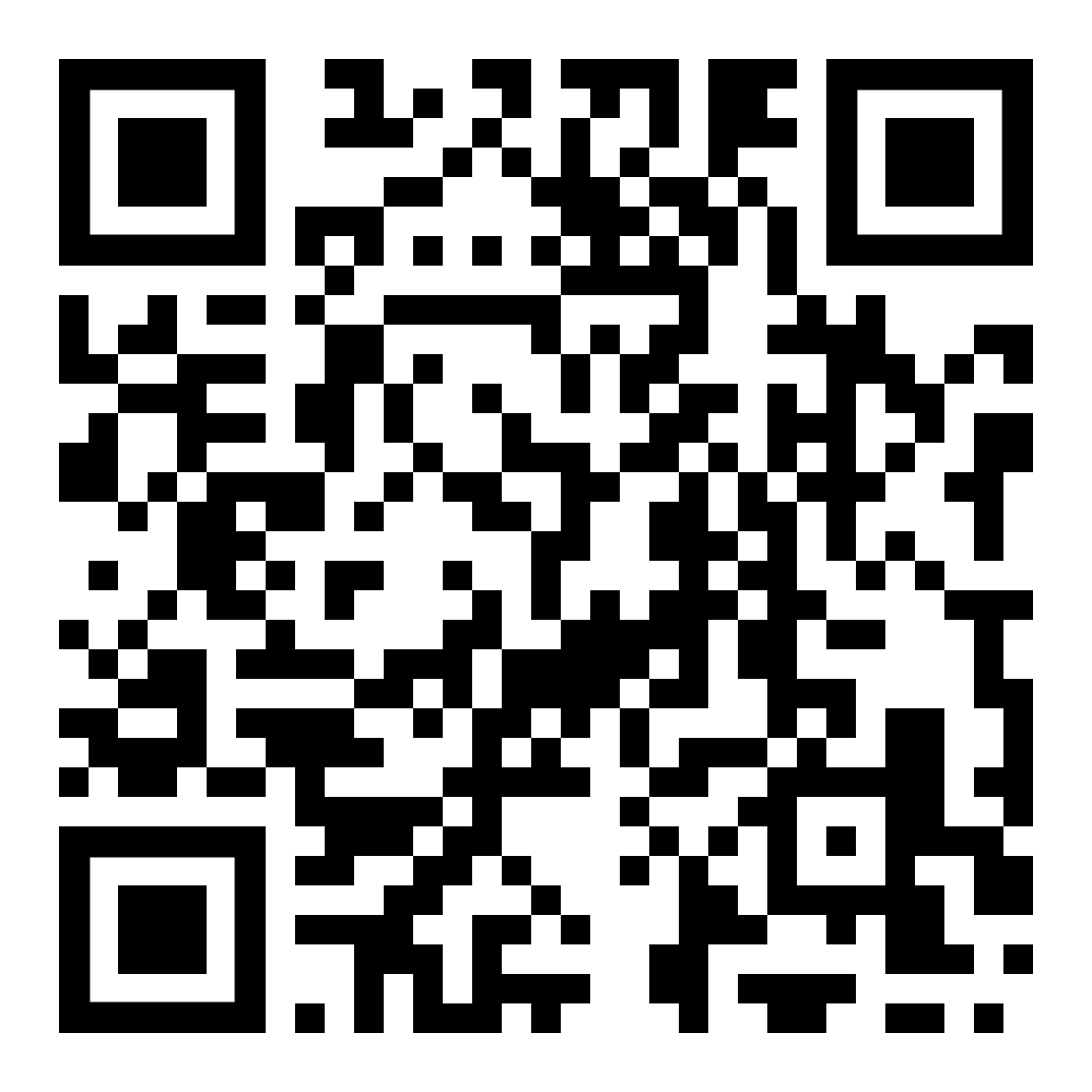 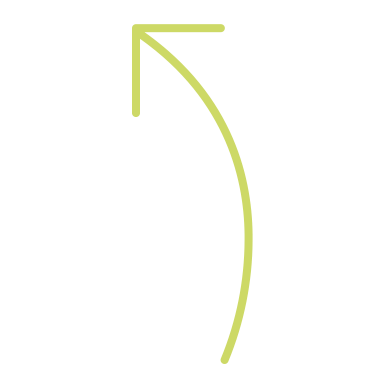 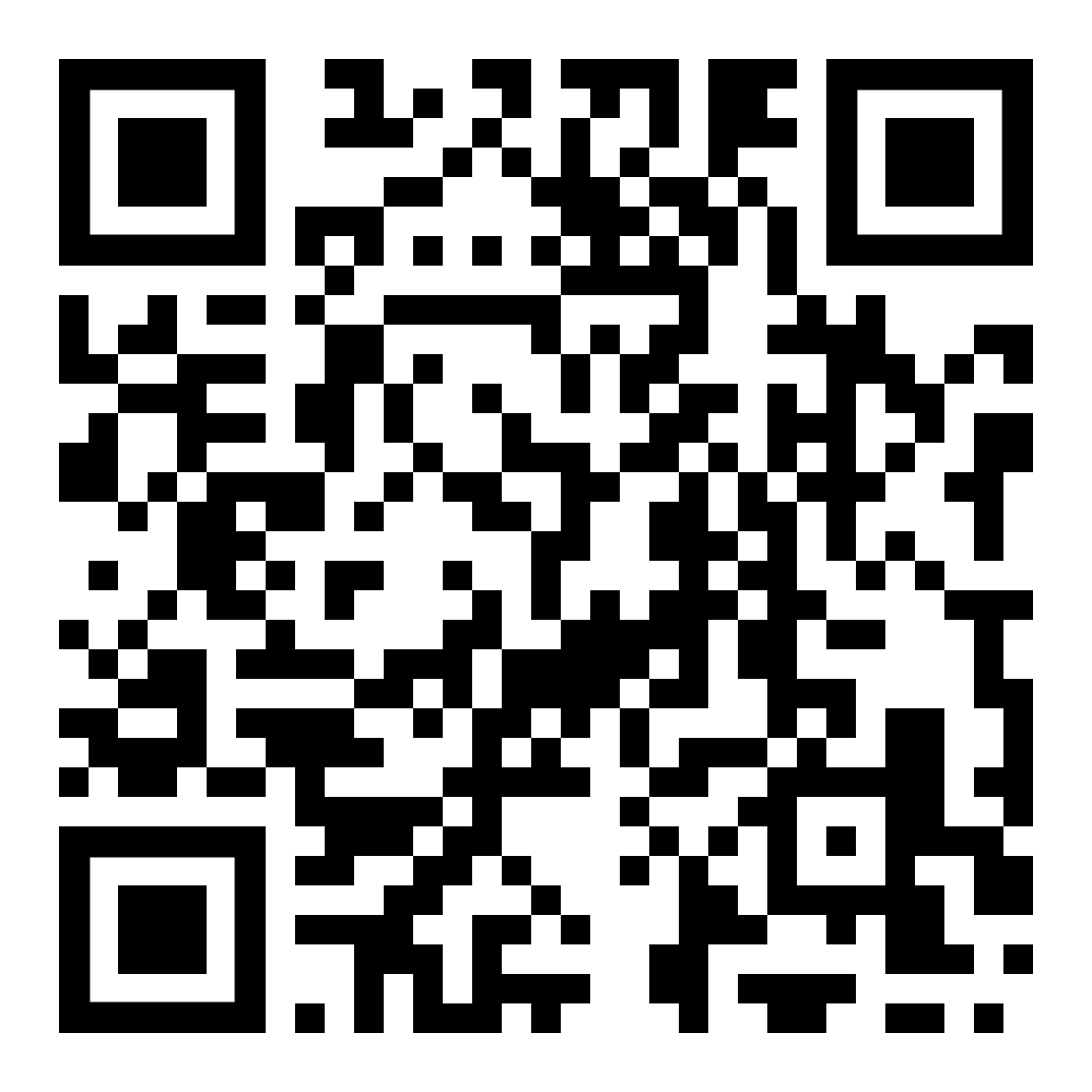 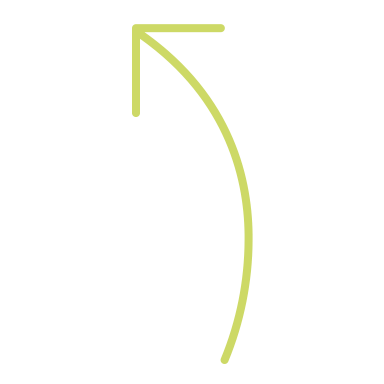 Einen StiftDigitale LerneinheitDeine Beobachtungsaufträge:Dein 1. Beobachtungsauftrag:Beobachte, in welche Richtung der Keimstängel des Weizenkorns wächst.Dein 2. Beobachtungsauftrag:Beobachte, in welche Richtung die Keimwurzel des Weizenkorns wächst.Beschreibe, was du bei den Richtungen des Wachstums des Keimstängels und der Keimwurzel des Weizenkorns genau beobachten möchtest.Beobachtungsergebnisse: Ergebnisse zu Beobachtungsauftrag 1: Wachstum des KeimstängelsErgebnisse zu Beobachtungsauftrag 2: Wachstum der KeimwurzelBeantworte mit Deinen Beobachtungsergebnissen Frage 1 bis Frage 4: Frage 1: In welche Richtung wächst der Keimstängel vor der Drehung des Gefäßes?Frage 2: In welche Richtung wächst der Keimstängel nach der Drehung des Gefäßes?Frage 3: In welche Richtung wächst die Keimwurzel vor der Drehung des Gefäßes?Frage 4: In welche Richtung wächst die Keimwurzel nach der Drehung des Gefäßes?Beobachtungsprotokoll Wachstum, Teil 2Bewegen sich Pflanzen, indem sie wachsen?Lückentext 1Übertrage die Lösung des Lückentexts aus der Lerneinheit.Pflanzen bewegen sich, indem sie                                                         . Das kann ich damit begründen, dass ich beobachtet habe, wie vor der Drehung des Gefäßes 
die                                                                            eines Weizenkorns nach unten wächst und der Keimstängel eines Weizenkorns nach                                                  wächst. Nach der Drehung wachsen die Keimwurzeln wieder nach                                                   und
der                                                                           wieder nach oben.Lückentext 2Übertrage die Lösung des Lückentexts aus der Lerneinheit.Die Keimwurzel des Weizenkorns wächst nach unten und der Keimstängel des Weizenkorns wächst nach oben, weil von diesen die                                                                            
wahrgenommen wird. Wenn der Samen gedreht wird, dann werden                                                 an die Pflanzenteile gesendet. Dadurch werden der Keimwurzel und dem Keimstängel signalisiert, wo jetzt oben und unten ist. 
So können sie wieder in die jeweilige Richtung wachsen. Somit können                                           und Wasser aufgenommen werden.Beobachtungsprotokoll Insekten, Teil 1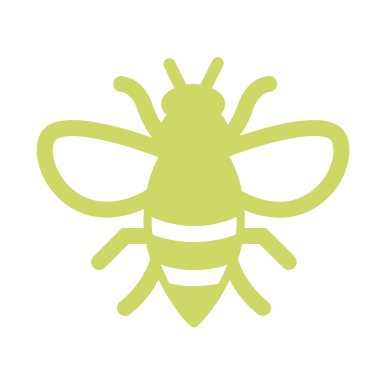 Bewegen sich Pflanzen, wenn sie von Insekten berührt werden?Material:Einen StiftDigitale LerneinheitDeine Beobachtungsaufträge:Beobachte die Bewegung des Fangblattes der Venusfliegenfalle.Beschreibe, was du bei der Fangbewegung der Venusfliegenfalle genau beobachten möchtest.Deine Beobachtungsergebnisse:Ergebnisse zu Beobachtungsauftrag 1: Bewegung der Blatthälften (eventuell in bestimmten Zeitabschnitten)Ergebnisse zu Beobachtungsauftrag 2: Berührung der Pflanzenteile (eventuell in bestimmten Zeitabschnitten) Beantworte mit Deinen Beobachtungsergebnissen Frage 1 und Frage 2: Frage 1: Durch die Berührung welchen Teils der Pflanze wird das Zusammenklappen der Blatthälften des Fangblattes ausgelöst?Frage 2: Wie schnell klappen die Blatthälften des Fangblattes nach der ersten Berührung der ersten Borste zusammen? (Angabe in Sekunden)Beobachtungsprotokoll Insekten, Teil 2Bewegen sich Pflanzen, wenn sie von Insekten berührt werden?Lückentext 1Übertrage die Lösung des Lückentexts aus der Lerneinheit.Ich habe beobachtet, dass sich bestimmte Pflanzen                                                                  bewegen, wenn sie von Insekten berührt werden. Eine Pflanze, die das kann, ist die Venusfliegenfalle. Sie gehört zu den fleischfressenden Pflanzen. Wenn ein Insekt das geöffnete Fangblatt berührt, klappen die Blatthälften innerhalb von ungefähr                                        zusammen. Das Zusammenklappen der Blatthälften wird ausgelöst, wenn das Insekt die
                                                         im Inneren des Fangblattes berührt.Die ablaufende Fangbewegung ist eine der schnellsten Bewegungen unter den Pflanzen.Lückentext 2Übertrage die Lösung des Lückentexts aus der Lerneinheit.Die Venusfliegenfalle wächst in ihrem natürlichen Lebensraum auf
                                                           Böden. Um dennoch genügend Mineralstoffe zu sich nehmen zu können, kam es im Laufe der Zeit zur Entwicklung einer                                                                        .
Über diese Bewegung ist es der Pflanze möglich, Insekten zu fangen und 
diese                                                                      . Das Fangen und Verdauen von Insekten ist für die Pflanzen, die auf mineralstoffarmen Böden leben,                                                                      .Beobachtungsprotokoll Wind, Teil 1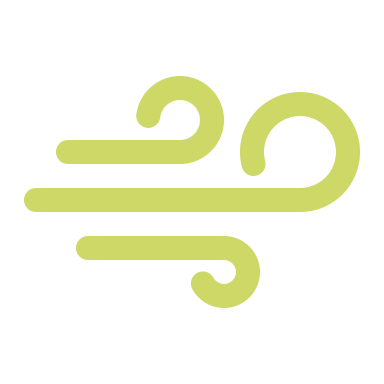 Bewegen sich Pflanzen, wenn sie von Wind berührt werden?Material:Einen StiftDigitale LerneinheitDeine Beobachtungsaufträge:Beobachte die Bewegung der Blätter der Mimose.Beschreibe, was du bei der Bewegung der Blätter der Mimose genau beobachten möchtest.Deine Beobachtungsergebnisse:Ergebnisse zu Beobachtungsauftrag 1: Bewegung der Blätter (eventuell in bestimmten Zeitabschnitten)Ergebnisse zu Beobachtungsauftrag 2: Bewegung weiterer Pflanzenteile Beantworte mit Deinen Beobachtungsergebnissen Frage 1 bis Frage 3: 1. In welche Position bewegen sich die Blätter, wenn sie von Wind berührt werden?2. In welche Position bewegen sich die Blattstiele, wenn sie von Wind berührt werden.3. Wie lange dauert das vollständige Zusammenklappen der Blätter und Sinken der Blattstiele der Mimose nach der ersten Berührung durch Wind? (Angabe in Sekunden)Beobachtungsprotokoll Wind, Teil 2Bewegen sich Pflanzen, wenn sie von Wind berührt werden?Lückentext 1Übertrage die Lösung des Lückentexts aus der Lerneinheit.Ich habe beobachtet, dass die Blätter der Mimose aus eigener Kraft                                                  ,
wenn sie von                                         berührt werden. Die Bewegung der Blätter erinnert an das Schließen eines Buches. Die ablaufende Bewegung tritt unmittelbar nach der Berührung ein und läuft                                                                           ab. Auch habe ich beobachtet, dass sich nicht nur die Blätter, sondern auch die                                                                   der Mimose bewegen. 
Sie                                              nach unten, wenn sie von Wind berührt werden.Lückentext 2Übertrage die Lösung des Lückentexts aus der Lerneinheit.Die Blätter der Mimose klappen zusammen und die Blattstiele sinken nach unten, wenn sie von
                                       berührt werden. Vermutlich dienen diese Bewegungen 
zum                                                                                                     . Pflanzen verlieren bei Wind viel Wasser über ihre Blätter. Verliert die Pflanze zu viel Wasser, kann sie                                                   . Jedoch bewegt sich die Mimose nicht nur durch die Berührung von Wind, sondern auch durch Berührungen von                                                                      , Insekten, anderen Gegenständen 
oder durch                                                         .Beobachtungsprotokoll Sonnenlicht, Teil 1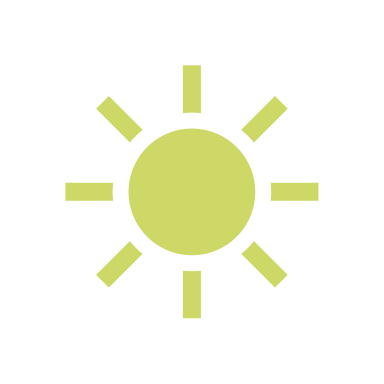 Bewegen sich Pflanzen, indem ihre Blätter je nach dem Licht der Sonne bewegt werden?Material:Einen StiftDigitale LerneinheitDein Beobachtungsauftrag: Beobachte, wie sich der Wiesenklee und insbesondere die Blätter des Wiesenklees bewegen.Beschreibe, was du bei der Blattbewegung des Wiesenklees genau beobachten möchtest.Deine Beobachtungsergebnisse:Beobachtungen zum Beobachtungsauftrag: Bewegung des WiesenkleesBeantworte mit Deinen Beobachtungsergebnissen Frage 1 und Frage 2: Frage 1: Wie bewegen sich die Blätter des Wiesenklees, wenn es heller wird?Frage 2: Wie bewegen sich die Blätter des Wiesenklees, wenn es dunkler wird?Beobachtungsprotokoll Sonnenlicht, Teil 2Bewegen sich Pflanzen, indem ihre Blätter je nach dem Licht der Sonne bewegt werden?Lückentext 1Übertrage die Lösung des Lückentexts aus der Lerneinheit.Pflanzen bewegen sich, indem ihre                                                     je nach Helligkeit und Dunkelheit aufgeklappt und eingeklappt werden. Das kann ich damit begründen, dass ich beobachtet habe, wie die Blätter                                                                                 , wenn die Sonne auf sie scheint.Die Blätter                                                                                 , wenn die Sonne nicht mehr scheint.Lückentext 2Übertrage die Lösung des Lückentexts aus der Lerneinheit.Die Blätter des Wiesenklees sind                                                               und in der Nacht eingeklappt, weil keine oder nur wenig                                                scheint. Vermutlich sind zu dieser Tageszeit eingeklappte Blätter besser vor                                                geschützt. Bis zur Mittagszeit sind die Blätter hingegen                                                                                         . 
Durch diese Stellung können die Blätter mehr                                         aufnehmen, da das Licht der Sonne zu dieser Tageszeit am stärksten ist.Symbole für die Nutzung der LerneinheitDamit Du als Forscher oder Forscherin mit der Lerneinheit viel herausfinden kannst, musst Du erst wissen, wie Du die digitale Lerneinheit richtig benutzt:Später in der Lerneinheit: Hier hast Du Platz, um Deine Beobachtungen einer zweiten Pflanzenbewegung festzuhalten.SymbolFunktion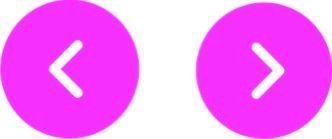 Navigationspfeile: Die Pfeile sind für die Navigation zwischen den Seiten der Lerneinheit. Sie erscheinen unten auf der rechten und linken Seite und oft erst nach einer gewissen Zeit.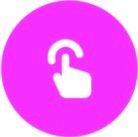 Informationsbutton: Klicke auf diesen Button, um mehr Informationen in Form von Text zu erhalten oder um weiterzukommen.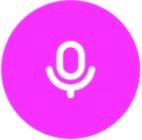 Audios: Wenn Du dieses Symbol siehst, kannst du dir Audios anhören, anstatt einen Text zu lesen. Höre dir Audios im Klassenraum nur mit Kopfhörern an. Lies ansonsten bitte den Text.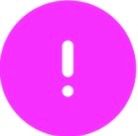 Aufgabenstellung: Wenn Du Aufgaben bearbeiten sollst, findest Du durch Klicken auf dieses Symbol die Aufgabenstellung.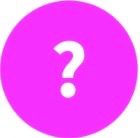 Hilfe: Wenn du Hilfe bei einer Aufgabe brauchst, klicke auf dieses Symbol.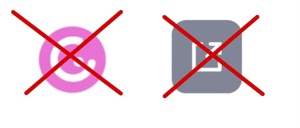 Klicke bitte NICHT auf diese beiden Symbole.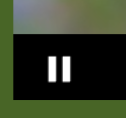 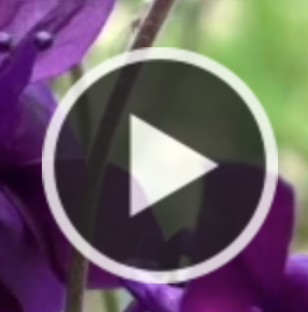 Play und Stop: Klicke in der Mitte des Videos auf das Play-Symbol, um die Videos abzuspielen. Auch kannst du die Videos unten links immer stoppen. Zurückspulen: Dies machst du in der Leiste, die unten in der Mitte erscheint.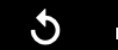 Wiederholen: Wenn ein Video vorbei ist, kannst du es nochmal ansehen, indem du am Ende des Videos den runden Pfeil unten links anklickst.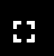 Vollbild: Klicke hier, wenn du ein Video im Vollbildmodus, also auf dem gesamten Bildschirm sehen möchtest.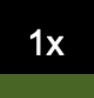 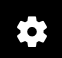 Geschwindigkeit: Klicke auf der unteren rechten Seite auf dieses Symbol, um die Geschwindigkeit zu verändern.Zahnrad: Hier kannst du, wenn nötig, die Qualität des Videos ändern.